Apprenons à discerner :Nos décisions du quotidienVisée : Prendre conscience de l’importance des « petites » décisions afin de devenir davantage acteur de notre vie.Exercice à vivre au cours d'une réunion de CL.S'assurer à la réunion précédente que tout le monde est prêt à cet exercice. Il n'y aura pas de feuille de préparation envoyée puisque tout se vivra le soir même.Textes pour la prière : Luc 6, 12-16 : le Christ prie avant de choisir ses disciplesLuc 4,28-30 : le Christ décide de continuer son chemin alors que les gens veulent le jeter dans le précipiceLuc 4 ,42-44 : le Christ décide d'étendre sa mission en Judée Exercice de relecture (à faire sur place, après le temps de prière) :Chacun prend un temps de réflexion pour penser aux décisions qu'il a prises dans la journée. Les noter et en choisir deux.Réfléchir sur ces deux décisions séparément :Est-ce une décision spontanée ?Ai-je eu des raisons pour me décider de cette façon ?Quel est mon sentiment lorsque je regarde maintenant ma décision ?La réunion se poursuit selon le mode habituel (temps de partage, deuxième tour)Pour l’évaluation, introduire les questions suivantes : Comment ai-je vécu cette proposition ?Qu'est-ce que je retiens pour moi ?Qu'est-ce qui est important pour le groupe ?Autres ressources : Livres des Editions Vie ChrétienneDiscerner, que se passe-t-il en nous ? - de Monique Lorrain, référence 480Mener sa vie selon l’Esprit (2 tomes) - de Jean Gouvernaire, référence 204 et 309Discerner ensemble - de Jean-Claude Dhotel, référence 309Libre pour se décider. la manière d’Ignace de Loyola - de Jacques Fedry, référence 523Relire sa vie pour y lire Dieu - référence 354> Voir le site des Editions : http://www.viechretienne.fr/boutique/--tous-les-livres--,0.phpRévision décembre 2017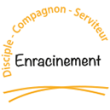 Axe compagnon - Dimension « vocation personnelle » - Agir